Как гражданам оплатить имущественные налоги: земельный налог,
 налог на имущество физических лиц,
 транспортный налог.

Способы оплаты:

1. В любом отделении банка или отделении почтовой связи через оператора или платёжный терминал по любому из следующих реквизитов: QR-код для оплаты, индекс документа, банковские реквизиты.

2. Через мобильное приложение "Налоги ФЛ".

3. Через сервисы сайта ФНС России "Личный кабинет для физических лиц" и "Уплата налогов и пошлин физических лиц" (в том числе за третьих лиц).

4. На Едином портале государственных услуг.

Чтобы не беспокоиться о сроках уплаты налогов удобно воспользоваться электронным налоговым кошельком, пополняемым через "Личный кабинет для физических лиц" и сервис "Уплата налогов и пошлин". Налоговые органы самостоятельно проведут зачёт единого налогового платежа до наступления срока уплаты налогов.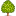 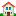 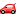 